ք. Երևան N 131-Ա		                                                                   « 25 »  ապրիլ  2024թ.						Հ Ր Ա Մ Ա ՆԳԻՏԱԿԱՆ ԱՍՏԻՃԱՆՆԵՐԻ ՇՆՈՐՀՈՒՄԸ ՀԱՍՏԱՏԵԼՈՒԵՎ ԴԻՊԼՈՄՆԵՐՈՎ ԱՄՐԱԳՐԵԼՈՒ ՄԱՍԻՆՂեկավարվելով «Գիտական և գիտատեխնիկական գործունեության մասին» օրենքի 15.1-ին հոդվածի 2-րդ մասի 6-րդ կետով, Հայաստանի Հանրապետության կառավարության 1997 թվականի օգոստոսի 8-ի հ. 327 որոշմամբ հաստատված «Հայաստանի Հանրապետությունում գիտական աստիճանների շնորհման կարգի» 36-րդ կետով, ինչպես նաև հիմք ընդունելով՝ Հայ-ռուսական համալսարանում գործող ԲՈԿ-ի 052 Ֆիզիկայի մասնագիտական խորհրդի որոշումը Էդուարդ Սերգեյի Հակոբյանին ֆիզիկամաթեմատիկական գիտությունների թեկնածուի (Ա.04.10 թվանիշով) գիտական աստիճան շնորհելու մասին և Հետբուհական կրթության որակի ապահովման բաժնի հ. 71 եզրակացությունը:ՀՀ ԳԱԱ Ա. Բ. Նալբանդյանի անվան քիմիական ֆիզիկայի ինստիտուտում գործող ԲՈԿ-ի 017 Քիմիայի մասնագիտական խորհրդի որոշումը Հասմիկ Արզումանի Հարությունյանին քիմիական գիտությունների թեկնածուի (Բ.00.04 թվանիշով) գիտական աստիճան շնորհելու մասին և Հետբուհական կրթության որակի ապահովման բաժնի հ. 72 եզրակացությունը:ՀՀ ԳԱԱ Կենդանաբանության և հիդրոէկոլոգիայի գիտական կենտրոնում գործող ԲՈԿ-ի 036 Կենդանաբանության մասնագիտական խորհրդի որոշումը Ռոզա Էդիկի Բարսեղյանին կենսաբանական  գիտությունների թեկնածուի (Գ.00.08 թվանիշով) գիտական աստիճան շնորհելու մասին և Հետբուհական կրթության որակի ապահովման բաժնի հ. 73 եզրակացությունը:ՀՀ ԳԱԱ Լ. Ա. Օրբելու անվան ֆիզիոլոգիայի ինստիտուտում գործող ԲՈԿ-ի 023 Ֆիզիոլոգիայի մասնագիտական խորհրդի որոշումը Լիլյա Մուշեղի Պարսեղյանին կենսաբանական գիտությունների թեկնածուի (Գ.00.09 թվանիշով) գիտական աստիճան շնորհելու մասին և Հետբուհական կրթության որակի ապահովման բաժնի հ. 74 եզրակացությունը:ՀՀ ԳԱԱ Ինֆորմատիկայի և ավտոմատացման պրոբլեմների ինստիտուտում գործող ԲՈԿ-ի 037 Ինֆորմատիկայի մասնագիտական խորհրդի որոշումը Թիմուր Վյաչեսլավի Ջամղարյանին  տեխնիկական գիտությունների թեկնածուի (Ե.13.04 թվանիշով) գիտական աստիճան շնորհելու մասին և Հետբուհական կրթության որակի ապահովման բաժնի հ. 75 եզրակացությունը:Ճարտարապետության  և շինարարության Հայաստանի ազգային համալսարանում գործող ԲՈԿ-ի 030 Շինարարության մասնագիտական խորհրդի որոշումը Արտյոմ Սերյոժայի Ծատուրյանին տեխնիկական գիտությունների թեկնածուի (Ե.23.06 թվանիշով) գիտական աստիճան շնորհելու մասին և Հետբուհական կրթության որակի ապահովման բաժնի հ. 76 եզրակացությունը:Վ. Բրյուսովի անվան պետական համալսարանում գործող ԲՈԿ-ի 059 Սլավոնական լեզուների մասնագիտական խորհրդի որոշումը Աննա Հրանտի Ավետիսյանին բանասիրական գիտությունների թեկնածուի (Ժ.02.02 թվանիշով) գիտական աստիճան շնորհելու մասին և Հետբուհական կրթության որակի ապահովման բաժնի հ. 77 եզրակացությունը:Երևանի պետական համալսարանում գործող ԲՈԿ-ի 001 Իրավագիտության մասնագիտական խորհրդի որոշումը Գայանե Կարենի Մելիքյանին իրավաբանական գիտությունների թեկնածուի (ժԲ.00.04 թվանիշով) գիտական աստիճան շնորհելու մասին և Հետբուհական կրթության որակի ապահովման բաժնի հ. 78 եզրակացությունը:Երևանի պետական համալսարանում գործող ԲՈԿ-ի 067 Հոգեբանության մասնագիտական խորհրդի որոշումը Անի Ռուբիկի Խաչատրյանին հոգեբանական գիտությունների թեկնածուի (ԺԹ.00.01 թվանիշով) գիտական աստիճան շնորհելու մասին և Հետբուհական կրթության որակի ապահովման բաժնի հ. 79 եզրակացությունը:Երևանի պետական համալսարանում գործող ԲՈԿ-ի 067 Հոգեբանության մասնագիտական խորհրդի որոշումը Սվետլանա Մարգարի Բաղդասարյանին հոգեբանական գիտությունների թեկնածուի (ԺԹ.00.01 թվանիշով) գիտական աստիճան շնորհելու մասին և Հետբուհական կրթության որակի ապահովման բաժնի հ. 80 եզրակացությունը: Խ. Աբովյանի անվան հայկական պետական մանկավարժական համալսարանում գործող ԲՈԿ-ի 064 Հոգեբանության մասնագիտական խորհրդի որոշումը Սաթենիկ Հովհաննեսի Դանիելյանին հոգեբանական գիտությունների թեկնածուի (ԺԹ.00.03 թվանիշով) գիտական աստիճան շնորհելու մասին և Հետբուհական կրթության որակի ապահովման բաժնի հ. 81 եզրակացությունը:Երևանի պետական համալսարանում գործող ԲՈԿ-ի 056 Քաղաքագիտության և միջազգային հարաբերությունների մասնագիտական խորհրդի որոշումը Միքայել Հենրիխի Ավանեսյանին քաղաքական գիտությունների թեկնածուի (ԻԳ.00.02 թվանիշով) գիտական աստիճան շնորհելու մասին և Հետբուհական կրթության որակի ապահովման բաժնի հ. 82 եզրակացությունը:Երևանի պետական համալսարանում գործող ԲՈԿ-ի 056 Քաղաքագիտության և միջազգային հարաբերությունների մասնագիտական խորհրդի որոշումը Մարտին Գագիկի  Թովմասյանին պատմական գիտությունների թեկնածուի (ԻԳ.00.04 թվանիշով) գիտական աստիճան շնորհելու մասին և Հետբուհական կրթության որակի ապահովման բաժնի հ. 83 եզրակացությունը:ՀՐԱՄԱՅՈՒՄ ԵՄ1. Հաստատել և դիպլոմներով ամրագրել՝Էդուարդ Սերգեյի Հակոբյանի՝ ֆիզիկամաթեմատիկական գիտությունների թեկնածուի գիտական աստիճանը,Հասմիկ Արզումանի Հարությունյանի՝ քիմիական գիտությունների թեկնածուի գիտական աստիճանը,Ռոզա Էդիկի Բարսեղյանի՝ կենսաբանական գիտությունների թեկնածուի գիտական աստիճանը,Լիլյա Մուշեղի Պարսեղյանի՝ կենսաբանական գիտությունների թեկնածուի գիտական աստիճանը,Թիմուր Վյաչեսլավի Ջամղարյանի՝ տեխնիկական գիտությունների թեկնածուի գիտական աստիճանը,Արտյոմ Սերյոժայի Ծատուրյանի՝ տեխնիկական գիտությունների թեկնածուի գիտական աստիճանը,Աննա Հրանտի Ավետիսյանի՝ բանասիրական գիտությունների թեկնածուի գիտական աստիճանը,Գայանե Կարենի Մելիքյանի՝ իրավաբանական գիտությունների թեկնածուի գիտական աստիճանը,Անի Ռուբիկի Խաչատրյանի՝ հոգեբանական գիտությունների թեկնածուի գիտական աստիճանը,Սվետլանա Մարգարի Բաղդասարյանի՝ հոգեբանական գիտությունների թեկնածուի գիտական աստիճանը, Սաթենիկ Հովհաննեսի Դանիելյանի՝ հոգեբանական գիտությունների թեկնածուի գիտական աստիճանը,Միքայել Հենրիխի Ավանեսյանի՝ քաղաքական գիտությունների թեկնածուի գիտական աստիճանը,Մարտին Գագիկի  Թովմասյանի՝ պատմական գիտությունների թեկնածուի գիտական աստիճանը: ՆԱԽԱԳԱՀ՝ 					ՍԱՐԳԻՍ ՀԱՅՈՑՅԱՆ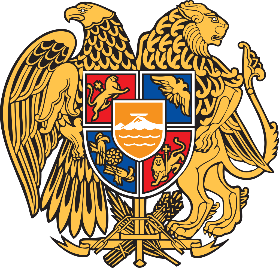 ԲԱՐՁՐԱԳՈՒՅՆ ԿՐԹՈՒԹՅԱՆ ԵՎ ԳԻՏՈՒԹՅԱՆ ԿՈՄԻՏԵՆ Ա Խ Ա Գ Ա Հ